Своя игра «Математика – царица наук»Цель: обобщить и систематизировать знания учащихся математике.Оборудование: мультимедийный проектор, компьютер, презентацияМетодическая справка: Игра сопровождается презентаций. В каждом туре на выбор командам предлагается 4 темы, внутри каждой темы вопросы оцениваются в баллах. Капитан команды называет тему и цену вопроса. Учитель путем нажатия клавиши мыши на данное число выводит на экран вопрос и зачитывает его. Для обсуждения вопроса командам дается 30 секунд. Отвечает та команда, капитан которой первым поднимет руку. За неправильный ответ баллы снимаются, и право ответа имеют другие команды. Следующий вопрос выбирает команда, давшая верный ответ. Длительность каждого тура 7 минут. В финале каждая команда называет тему, которую бы она хотела убрать из игры. Учитель нажатием клавиши мыши на данную тему, убирает ее из списка. В результате на экране должна остаться одна тема, по которой и будет задан вопрос. Команды делают свои ставки. Учитель нажимает клавишу мыши на ромбике, стоящим перед темой – появляется вопрос. Ответы на данный вопрос команды пишут на листе бумаги, который по истечении 30 секунд поднимают и показывают учителю.Ход урока:У нас четыре команды. Я желаю всем удачи. Мы начинаем нашу сегодняшнюю игру. Я попрошу капитанов представить команды.Внимание на экран. Первый тур:На экране слайд 2 (приложение 1)ВОПРОСЫ 1 ТУРА 1. СреднеарифметическоеНазовите среднеарифметическое: портфеля и рюкзака (ранец);Назовите среднеарифметическое: женщины и рыбы (русалка);Назовите среднеарифметическое: мужчины и коня (кентавр);Назовите среднеарифметическое: кола и пятерки (тройка);2. Викторина «Шар или куб»Назовите очень распространенный тип авторучки. (Шариковая.)Род загадки – это... (шарада).Как называется жилое помещение для судовой команды на корабле? (Кубрик.)Назовите «математическое» направление в изобразительном искусстве начала 20 века. (Кубизм.) 3. «Квадрат или круг»Назовите самую известную картину Казимира Малевича. («Черный квадрат».)Одна из форм публичного обсуждения – это… (круглый стол).Какую форму имеют запрещающие дорожные знаки? (Круг.)Как называют располневшее лицо, фигуру? (Округлившееся.)4.  “Веселые вопросы”.1. На двух руках 10 пальцев. Сколько пальцев на десяти руках? Ответ: 50.5. У Мамеда было десять овец. Все, кроме девяти, околели. Сколько овец осталось у Мамеда?  Ответ: 9 овец.7. Тройка лошадей пробежала 30 км. Какое расстояние пробежала каждая лошадь? Ответ: 30 км.8. Врач прописал три укола. Через полчаса на укол. Через сколько часов будут сделаны все уколы? Ответ: через 1 час.ВОПРОСЫ 2 ТУРА 1. с миру по нитки1. Какие цифры «пишут» летчики в небе? (Восьмерки)3. Над каким предприятием можно увидеть вывеску с надписью «СТО»? (Над станцией технического обслуживания)
5. Имя, какой сказочной героини произошло от названия единицы измерения длины? (Дюймовочка, от единицы измерения дюйм, который равен 2,54 см.)
8. Эмблемой какого автомобиля являются четыре кольца? («Ауди»)
2. МАТЕМАТИЧЕСКИЕ ШАРАДЫ1. С буквой «Р» - с овцы стригут,В нити прочные прядут.А без «Р» - нужна для счёта,Цифрой быть - её работа.   (Шерсть - шесть)2. Коль в треугольнике угол прямой,Я называюсь его стороной.Букву последнюю мне поменять -Буду, как ветер, вас по морю мчать.   (Катет - катер) 3. С глухим шипящим -Кругл, как мячик.Со звонким -Как огонь, горячий.   (Шар – жар)4. Я приношу с собою боль,В лице большое искаженье.А «Ф» на «П» заменишь коль,То сразу превращусь я в знак сложенья.     (Флюс - плюс)3. Всё о математике.1.Когда сутки длиннее летом или зимой? (Одинаковы)  2.Сколько двузначных чисел, у которых первая цифра 1? (10)3.Сколько вершин у куба? (8)4.Что больше сумма или произведение всех цифр? (сумма)4.   «Рассуждалки»1.Это такая штука, в которой что-то не знаешь, а потом вдруг узнаешь, если захочешь это сделать – и сделаешь. Во втором классе они простые, в 7 классе – линейные, в 8 – квадратные,  (Уравнение)	2. Это такая кривая, уходящая в бесконечность. Если взять нитку или веревку двумя руками, так, чтобы они провисли, то тоже в общем то ее получим; Люди давно ее знают и используют, когда подковывают лошадей. Ведь подкова тоже ее часть. (парабола)3. Это такая геометрическая фигура, интересная , красивая, у которой нет начала и нет конца.Если пойдешь по нему, то все равно, когда-нибудь придешь туда, откуда ушел;  (Круг)4.  Она названа по фамилии ученого. Ученый этот известный, его знают даже те, кто ее еще не изучал.  А над самим  ученым часто смеются, говорят, что у него штаны во все стороны равны   (Теорема Пифагора)ВОПРОСЫ 3 ТУРА 1. Загадалки1. Геометрическая фигура  Часть плоскости, ограниченная окружностью  (Круг)2.Утверждение в математике, с которым впервые встречаются в 7 классеЕе надо доказывать.     (Теорема)3. Раньше ими пользовались в магазине      Простейший калькулятор. Щелк да щелк, 5 да 5, так мы учимся считать     (Счеты)4. Бывает барабанная или пальцами.      Отношение двух выражений.           (Дробь)2. «Смекалкины обгонялки».1. Сколько горошин может войти в пустой стакан? (горошины не ходят)2. Сколько земли в дыре глубиной 2 метра, шириной 2 метра, длиной 2 метра? (нисколько)3. Выходили 12 молодцев, выносили 52 сокола, выпускали 365 лебедей, (год, месяцы, дни).4.  Угадайте слово: «Первое предлог, второе - летний дом. А целое порой решается с трудом?» (Задача)3. всезнайка 2. Какая единица измерения скорости на море? узел     3. Как называется место, занимаемое цифрой в записи числа? разряд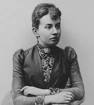      8. Назовите единицу измерения массы драгоценных камней? карат      13. Кто изображён на этой фотографии?   Софья Ковалевская 4. Геометрические фигуры.Как называется многоугольник с наименьшим числом сторон? (ответ:  треугольник)Какая геометрическая фигура получится, если прямоугольник повернуть вокруг одной из своих сторон? (ответ: цилиндр)Название какой фигуры в переводе с греческого языка означает «обеденный столик»?(ответ: трапеция)Какой геометрической фигурой на Руси тёща потчевала зятя? (ответ: круг)Финалтемыобыкновенные дроби;геометрические фигуры; великие математики;математика и искусство;история математики;В каком веке появилась современная запись обыкновенных дробей?(ответ: в 18 веке)Какой фигурой мы спасаемся от насморка?(ответ:  квадрат, прямоугольник)Кому из древних учёных принадлежат слова: «Числа правят миром!»?(ответ: Пифагору)На какой фигуре стояла девочка на картине известного художника Пабло Пикассо?(ответ: на шаре)Как называются числа, которые мы используем?(ответ: Арабские)